BESPOKE TRAINING REQUEST (2022/23)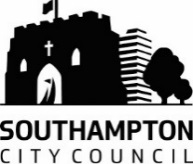 Bespoke Training can be offered to staff teams on request and in agreement with the Early Years Advisory Teachers/Development Workers (Southampton City Council)*If identified in Ofsted actions and agreed in advanceTRAINING & SUPPORT CHARGES – 2022-2023BESPOKE TRAINING for PVI / OUT OF SCHOOL (including groups of Childminders)*If identified in Ofsted actions and agreed in advanceBESPOKE TRAINING - SCHOOLSBESPOKE TRAINING – Terms and ConditionsThe host setting is responsible for organising participants’ attendance and distributing pre-course informationSettings can get together for training, but the total number of participants should not exceed 25.  If your expected numbers are higher, you may need to book more than one training day or discuss your needs with the Early Years Team.Provision of materials for workshops must be negotiated with tutors in advance of the workshopOur Commitment to youThe course will be designed and delivered to suit your setting needsYou will receive course information/handouts and certificate of attendance by emailThe course will be delivered by experienced, qualified tutors Information shared will be treated as confidentialCancellationsOnce training is arranged, if a change of date is required, we will endeavour to accommodate your new date as long as it is within 4 weeks of the original date.  Otherwise unfortunately we will need to charge as follows:50% of the fee if you cancel within one week of the arranged date25% of the fee if you cancel within four weeks of the arranged datePlease apply using the Bespoke Training Request.  This should be returned to Sally Griggs at sally.griggs@southampton.gov.ukTel:  023 80 363309Detailed information about the Council’s handling of your personal data can be found in its privacy policy, available online (http://www.southampton.gov.uk/privacy), or on request.SETTING/SCHOOL NAME:ADDRESS:MANAGER/HEADTEACHER:CONTACT E-MAIL:CONTACT PHONE:SUBJECT OF TRAINING REQUESTED:WHAT ARE YOUR REQUIRED OUTCOMES?EXPECTED NUMBER OF ATTENDEESPlease note, the Manager and/or              Lead Practitioner is expected to attend:CURRENT OfSTED STATUS: Outstanding / Good / Requires Improvement / InadequateIF YOU ARE SHARING THIS TRAINING WITH ANOTHER SETTING – PLEASE GIVE DETAILS:SUGGESTED DATES & TIMES(to be confirmed)COST: £60 per hourThe cost of the training will be advised and agreed in advance.  Payment required in advance 2020-2021 Covid 19 Restrictions may apply.  This can be discussed with tutor.SIGNED: (Manager/Lead)Bespoke in house training (inclusive of preparation time)£60 per hourOfsted - Requires Improvement:*20% reductionOfsted - Inadequate:*FREEMaintainedAcademiesBespoke in house training (inclusive of preparation time) £80 per hour£90 per hour